Nombre: Nacionalidad: 

Colegio: ¿Cuándo hiciste tu viaje? (dd/mm/aaaa):             /        /  ¿Cuánto tiempo duró tu viaje de idiomas?	Cursos para:     □ Jóvenes      □ Adultos
Tu testimonio será utilizado para nuestras páginas web sprachcaffe.com y sprachcaffe.de.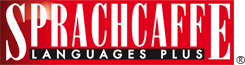 Formulario de autorización fotográficaYo, ________________________ [nombre, primer apellido], por el presente escrito, autorizo a Sprachcaffe Reisen GmbH, a partir de ahora referido como “Sprachcaffe,” a publicar la fotografía, mi nombre y opinión, para el uso irrestricto en materia de marketing online de Sprachcaffe, así como otras publicaciones de la compañía.También entiendo y estoy de acuerdo que el sitio web de Sprachcaffe y todos sus elementos pertenecen exclusiva e íntegramente a Sprachcaffe, de manera que tanto Sprachcaffe, como sus licenciatarios y cesionarios puedan duplicar, distribuir, mostrar, o cualquier otra manera de utilizar alguna de las fotografías tomadas a mi persona, sin limitación o restricción de lugar, y con perpetuidad. Tengo conocimiento que mi participación es voluntaria y que no voy a recibir compensación económica de ningún tipo por la publicación o difusión de estas fotografías, ni mediante la participación en proyectos de marketing o publicaciones de la compañía. Entiendo y estoy de acuerdo en que la publicación de las fotografías no confiere derechos de propiedad, ni reglas de lealtad.Por la presente, reconozco el derecho a Sprachcaffe, sus contratistas, sus empleados y a cualquier tercero involucrado en la elaboración o publicación de materiales de marketing, así como responsabilidad por cualquier reclamo a mi persona o mi participación.
AutorizaciónNombre de la persona que da consentimiento, padre / tutor si es menor de 18 años:_____________________________________________________________________
 Firma: ______________________________  Fecha: ________________________Dirección: ________________________________________________________Ciudad: ____________________________ Provincia: _________________País: ______________________________ Código Postal: __________